Rocks Meet VenuePalatine Leisure Centre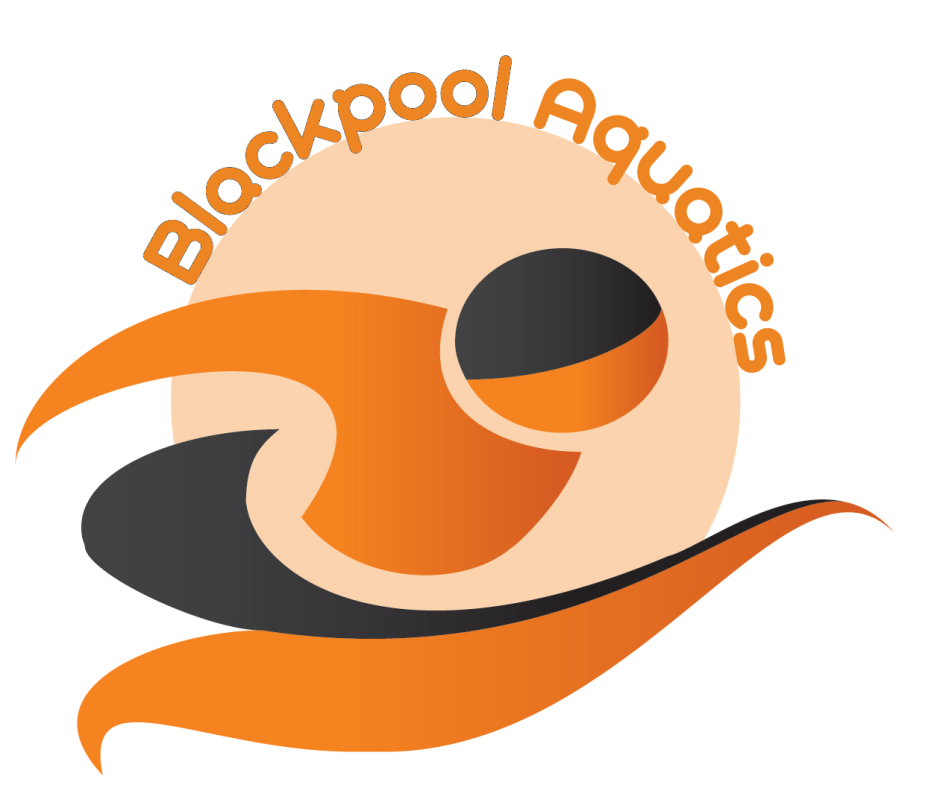 207 St Annes RoadBlackpoolFY4 2APBlackpool Rocks Promoter’s Conditions29/30 April/1 May2016Licence No. 3NW160510Meet LevelThe meet is licensed at level 3 and shall be run under ASA Laws and Technical Rules and the promoters conditions. The competition is open to all swimmers who are at least 9 years old on the final day of the meet and who are registered competitive members of the ASA ( Cat 2).Age GroupsThe Age Groups will be 9, 10, 11, 12, 13, 14/Over as at midnight on 1 May 2016.PoolThe competition shall be held in an 8 lane 25m pool with anti wave lane ropes. Electronic timing shall be in operation.Events and EntriesEvents are 50m, 100m, 200m all strokes, 400m freestyle, 100mI.M. and 200m I.M. Entries to be submitted electronically using the Sportsystem software. Information pack will be available on the club website www.blackpoolaquatics.co.uk.Entries shall be accepted on a first come first served basis up to and including the closing date, Thursday 31st March or when the gala capacity has been reached whichever occurs first. Entries will only be accepted from Tuesday 1stMarch. Accepted entries will be sent to each club via e mail and posted on the club website.Disability SwimmersClassified disability swimmers are permitted to enter without the requirement of having achieved a consideration time.Fees and PaymentThe entry fee shall be £4.25 per event.Coaches Passes are £15 per coach for the weekend. This includes meet programme, heat start lists, poolside refreshments, snacks and a light lunch.  Coaches must be a member of the club competing, hold a coaches pass issued by Blackpool Aquatics ASC and comply with the relevant ASA Child Safeguarding Procedures and have an up to date CRB certificate.Payment for entries and coaches passes must be made by cheque to Blackpool Aquatics ASC, or by transfer to the club bank account, details available on request.Spectator entry shall be by colour coded wristbands. Entry fees £5 per day, £3 per individual session.The promoter reserves the right to refuse admission to any spectator, coach or swimmer.The CompetitionOver the top starts will be operation which may include backstroke. The heats shall be swum all ages seeded together.Each event will be on “Heat Declared Winner” basis.Spot prizes will be awarded to the winner of randomly selected heats (regardless of any disqualifications).Awards The fastest three swimmers in each event and each age group will receive an award.The overall top boy and top girl in each age group will receive an award. This will be based on points awarded based on top 8 finishes scored 1st 8 points......8th 1 point.The top visiting club will receive a trophy. The fastest eight swimmers to score in each age group/event.A trophy will be presented to the best supported visiting club as determined by the promoter.Data ProtectionMeet entries shall be managed on a computer. Your consent to the holding of personal information for the purposes of the Meet shall be treated as being given by the submission of your entries, as shall your consent for such details to be published both during and after the meet.  Consideration TimesThere are consideration times (lower limit and upper limit) for this Meet. Submitted times must be equal to or faster than the lower limit time and slower than the upper limit time. 25m pool times or converted 50m times should be submitted. The requirement of having achieved a consideration time relies significantly on the integrity of coaches, swimmers and parents to submit correct truthful information. No refunds for mistakes. Random checks will be made against the current ASA rankings database for times achieved since 1 May 2015. Swimmers found to have a current rankings time  as at the closing date for entries faster than the upper consideration time will be rejected from those events.PhotographyNo photography is permitted in the pool hall. No mobile phones will be permitted on poolside.Administration of the MeetThere will be one session on Friday evening (400m freestyle) and two sessions Saturday/Sunday. Withdrawals must be made on an official withdrawal form to be submitted one hour before the start of the session, or by text/phone to mobile number 07508 427444 from Thursday 28 April 2016.Competitors are responsible for presenting themselves to the clerks of the course poolside on Friday and in the Sports Hall Saturday/Sunday one event prior to the one in which they are competing. It is the swimmers responsibility to be at the start in time for their race.Results will be published in the coach’s room, spectator area and poolside. Full copies of results and club performance summaries will be emailed to each competing club after the conclusion of the meet.Conditions not covered in these competition rules shall be dealt with in accordance with the laws of the sport and at the discretion of the promoter.Entries should be submitted electronically and club summary entry and payment to:Blackpool Aquatics ASC51 Heron WayBlackpoolFY3 8FATel: 01253 393967Email blackpoolaquatics@gmail.comAny queries about the meet please contact the promoter Mrs Janice Whittle as above.